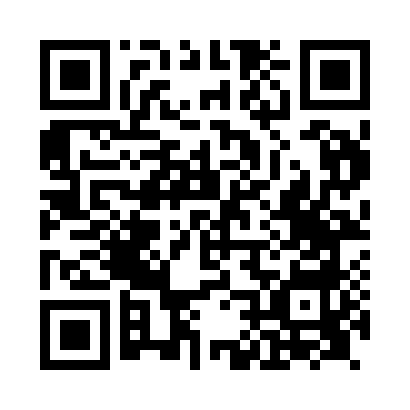 Prayer times for Polwarth, The Scottish Borders, UKMon 1 Jul 2024 - Wed 31 Jul 2024High Latitude Method: Angle Based RulePrayer Calculation Method: Islamic Society of North AmericaAsar Calculation Method: HanafiPrayer times provided by https://www.salahtimes.comDateDayFajrSunriseDhuhrAsrMaghribIsha1Mon2:524:311:147:009:5611:352Tue2:534:311:147:009:5611:353Wed2:534:321:147:009:5511:354Thu2:544:331:147:009:5511:345Fri2:544:341:146:599:5411:346Sat2:554:351:156:599:5311:347Sun2:554:371:156:599:5211:338Mon2:564:381:156:589:5111:339Tue2:574:391:156:589:5111:3310Wed2:584:401:156:579:5011:3211Thu2:584:411:156:579:4811:3212Fri2:594:431:156:579:4711:3113Sat3:004:441:166:569:4611:3114Sun3:004:461:166:559:4511:3015Mon3:014:471:166:559:4411:3016Tue3:024:491:166:549:4211:2917Wed3:034:501:166:539:4111:2818Thu3:044:521:166:539:4011:2819Fri3:044:531:166:529:3811:2720Sat3:054:551:166:519:3711:2621Sun3:064:571:166:509:3511:2522Mon3:074:581:166:509:3311:2523Tue3:085:001:166:499:3211:2424Wed3:095:021:166:489:3011:2325Thu3:105:031:166:479:2811:2226Fri3:105:051:166:469:2711:2127Sat3:115:071:166:459:2511:2028Sun3:125:091:166:449:2311:1929Mon3:135:101:166:439:2111:1830Tue3:145:121:166:419:1911:1731Wed3:155:141:166:409:1711:16